The Future is Digital for AM Station in Tampa, FloridaWMGG in Tampa, Fla. will switch its AM broadcasting to an all-digital format in early 2021. The station has purchased a transmitter and will make analog broadcasting available via FM and its streaming service.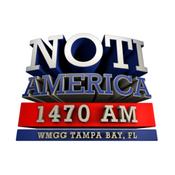 Radio World 11.16.20https://www.radioworld.com/news-and-business/headlines/tampa-am-station-buys-transmitter-to-go-all-digital